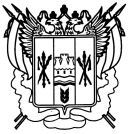 Российская ФедерацияРостовская областьЗаветинский районмуниципальное образование «Заветинское сельское поселение»Администрация Заветинского сельского поселенияПостановление№ 36     31.03.2021                                                                                       с.ЗаветноеВ соответствие с Федеральными законами от 06.10.2003 №131-ФЗ «Об общих принципах организации местного самоуправления в Российской Федерации», от 28.12.2013 № 443-ФЗ «О федеральной информационной адресной системе и о внесении изменений в Федеральный закон «Об общих принципах организации местного самоуправления в Российской Федерации», постановлением Российской Федерации от 19.11.2014 № 1221 «Об утверждении правил присвоения, изменения и аннулирования адресов», Уставом муниципального образования «Заветинское сельское поселение», постановлением Администрации Заветинского сельского поселения от 23.11.2015 № 212 (вред. от 08.08.2017 №97, от 16.03.2018 № 20) «Об утверждении административного регламента Администрации Заветинского сельского поселения по предоставлению муниципальной услуги, на основании постановления Администрации Заветинского района от 29.03.2021 № 176 «Об утверждении схемы расположения земельного участка на кадастровом плане территории площадью 384 кв. метра под зданием с кадастровым номером 61:11:0600008:615», в связи с необходимостью присвоения адреса вновь формируемому земельному участку, расположенному на территории Заветинского сельского поселения в целях упорядочения адресного хозяйства.ПОСТАНОВЛЯЮ:Присвоить объекту адресации: вновь формируемому земельному участку на кадастровом плане территории в кадастровом квартале 61:11:0600008, площадью 384 кв. метра, категория земель – «Земли сельскохозяйственного назначения», вид разрешенного использования – «Хранение и переработка сельскохозяйственной продукции», расположенному по адресному ориентиру: Российская Федерация, Ростовская область, Заветинский район, с.Заветное, проезд Западный,адрес: Российская Федерация, Ростовская область, Заветинский район, Заветинское сельское поселение, с.Заветное,проезд Западный,д.3-а.Постановление вступает в силу с даты регистрации и подлежит официальному опубликованию.Контроль за исполнением постановления оставляю за собой.И.о. Главы Администрации Заветинского сельского поселения                                А.А. ПлетневаПостановление вносит главный специалист по вопросаммуниципального хозяйстваО присвоении адреса вновь формируемому земельному участку, площадью 384 кв. метрав кадастровом квартале 61:11:0600008